Decyzja nr 15/ 2022Nadleśniczego Nadleśnictwa Turek 
z dnia 27.06.2022 rokuw sprawie zmiany Decyzji nr 14/2021 Nadleśniczego Nadleśnictwa Turek z dnia 30.04.2021 r. 
w sprawie uruchomienia programu „ Zanocuj w lesie oraz wprowadzenia regulaminu korzystania z tego obszaru na terenie Nadleśnictwa Turek.Zn. spr. N.0210.64.2022Na podstawie art. 35 ust. 1 ustawy z 28 września 1991r. o lasach ( Dz.U. z 2020r poz. 1463 ze zmianami), 22 ust. 3 Statutu Państwowego Gospodarstwa Leśnego Lasy Państwowe stanowiącego załącznik do Zarządzenia nr 50 Ministra Ochrony Środowiska, Zasobów Naturalnych i Leśnictwa z dn. 18 maja 1994r. w sprawie nadania Statutu Państwowemu Gospodarstwu Leśnemu Lasy Państwowe oraz Decyzji nr 46 Dyrektora Generalnego Lasów Państwowych z dnia 9 czerwca 2022 r. postanawiam co następuje: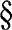  1Traci moc regulamin obszaru objętego programem „Zanocuj w lesie”, stanowiący załącznik  NR 1 do Decyzji 14/2021 z dnia 30.04.2021r. Wprowadzam do stosowania regulamin obszaru objętego programem „Zanocuj w lesie”, który staje się załącznikiem nr 4 do Decyzji nr 14 z dnia 30.04.2021 r., stanowiący załącznik do niniejszej Decyzji.Pozostałe zapisy Decyzji nr 14/2021 z dnia 30.04.2021r. pozostają bez zmian.2Decyzja wchodzi w życie z dniem podpisania.Załączniki: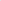 Załącznik nr 4 — Regulamin korzystania z obszarów objętych Programem „Zanocuj w lesie”Otrzymują:N-oryginałS-kopiaWszyscy pracownicy-drogą elektroniczną